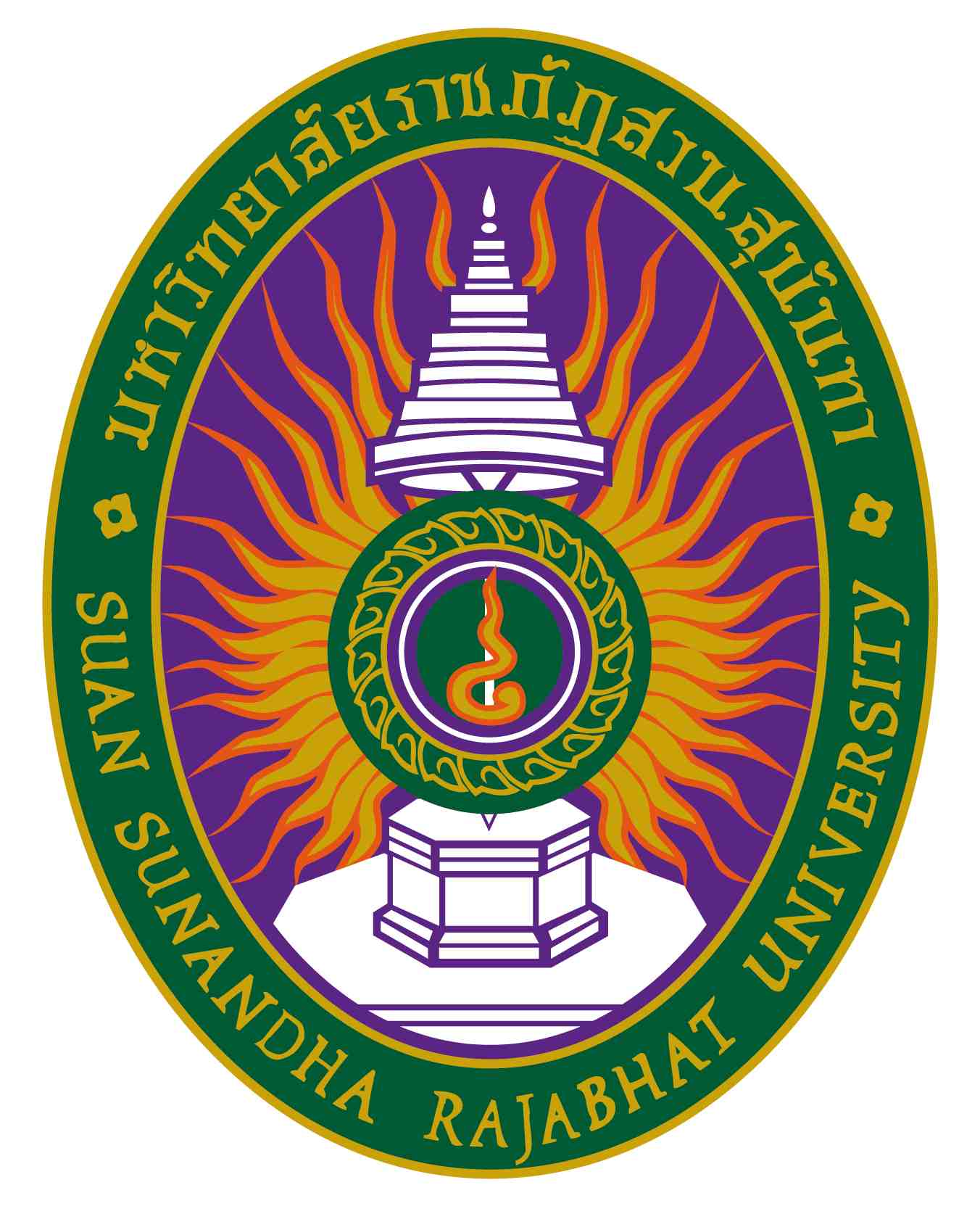 รายงานผลการดำเนินการของรายวิชารหัสวิชา JAP๒๑๐๕ รายวิชา ภาษาญี่ปุ่นระดับกลาง ๑สาขาวิชา ภาษาญี่ปุ่น คณะ/วิทยาลัย มนุษยศาสตร์และสังคมศาสตร์ มหาวิทยาลัยราชภัฏสวนสุนันทาภาคการศึกษา ๑ ปีการศึกษา ๒๕๖๔หมวดที่๑ข้อมูลทั่วไป๑. รหัสและชื่อรายวิชา		รหัสวิชา			JAP๒๑๐๕ชื่อรายวิชาภาษาไทย	ภาษาญี่ปุ่นระดับกลาง ๑ชื่อรายวิชาภาษาอังกฤษ	Intermediate Japanese 1๒. รายวิชาที่ต้องเรียนก่อนรายวิชานี้  (ถ้ามี)			JAP๑๑๐๖ วิชาภาษาญี่ปุ่นพื้นฐาน ๒๓. อาจารย์ผู้รับผิดชอบ อาจารย์ผู้สอนและกลุ่มเรียน  (section)		อาจารย์ไพลิน กลิ่นเกษร			ชั้นปีที่ ๒ สาขาวิชาภาษาญี่ปุ่น	กลุ่มเรียน  ๐๐๑,๐๐๒๔.ภาคการศึกษา/ปีการศึกษาที่เปิดสอนรายวิชา	ภาคการศึกษาที่ ๑ / ๒๕๖๔๕.  สถานที่เรียน	อาคาร ๓๕ คณะมนุษยศาสตร์และสังคมศาสตร์  มหาวิทยาลัยราชภัฎสวนสุนันทาคณะมนุษยศาสตร์และสังคมศาสตร์หมวดที่๒การจัดการเรียนการสอนที่เปรียบเทียบกับแผนการสอน๑.รายงานชั่วโมงการสอนจริงเทียบกับแผนการสอน๒.  หัวข้อที่สอนไม่ครอบคลุมตามแผนระบุหัวข้อที่สอนไม่ครอบคลุมตามแผน และพิจารณานัยสำคัญของหัวข้อต่อผลการเรียนรู้ของรายวิชาและหลักสูตร ในกรณีที่มีนัยสำคัญให้เสนอแนวทางชดเชย๓. ประสิทธิผลของวิธีสอนที่ทำให้เกิดผลการเรียนรู้ตามที่ระบุในรายละเอียดของรายวิชา๔. ข้อเสนอการดำเนินการเพื่อปรับปรุงวิธีสอน1. ให้เวลาในการเตรียมพร้อม และทำความเข้าใจกับบทเรียนและนำมาอภิปรายในห้องเรียนเพิ่มขึ้น2. จัดหาสื่อการสอนที่เป็นเอกสารจริง เช่น ข้อความจากโฆษณา นิตยสาร หนังสือพิมพ์ เป็นต้นหมวดที่๓สรุปผลการจัดการเรียนการสอนของรายวิชากลุ่ม001๑. จำนวนนักศึกษาที่ลงทะเบียนเรียน ................40.............. คน๒. จำนวนนักศึกษาที่คงอยู่เมื่อสิ้นสุดภาคการศึกษา..............40............... คน๓. จำนวนนักศึกษาที่ถอน  (W)..................-............... คน๔. การกระจายของระดับคะแนน (เกรด) JAP๒๑๐๓ รายวิชา ภาษาญี่ปุ่นระดับกลาง ๑กลุ่ม002๑. จำนวนนักศึกษาที่ลงทะเบียนเรียน ................38.............. คน๒. จำนวนนักศึกษาที่คงอยู่เมื่อสิ้นสุดภาคการศึกษา..............38.............. คน๓. จำนวนนักศึกษาที่ถอน  (W)..................-............... คน๔. การกระจายของระดับคะแนน (เกรด) JAP๒๑๐๓ รายวิชา ภาษาญี่ปุ่นระดับกลาง ๑๕. ปัจจัยที่ทำให้ระดับคะแนนผิดปกติ  (ถ้ามี)	…..............................-.......................................................................................................................................	…................................................................................................................................................................................๖. ความคลาดเคลื่อนจากแผนการประเมินที่กำหนดไว้ในรายละเอียดรายวิชาระบุความคลาดเคลื่อนจากแผนการประเมินผลการเรียนรู้ที่กำหนดไว้ใน มคอ.๓ หมวด ๕ ข้อ ๒๖.๑ ความคลาดเคลื่อนด้านกำหนดเวลาการประเมิน๖.๒ ความคลาดเคลื่อนด้านวิธีการประเมินผลการเรียนรู้  (ถ้ามี)๗. การทวนสอบผลสัมฤทธิ์ของนักศึกษาหมวดที่๔ปัญหาและผลกระทบต่อการดำเนินการ๑.ประเด็นด้านทรัพยากรประกอบการเรียนและสิ่งอำนวยความสะดวก๒.ประเด็นด้านการบริหารและองค์กรหมวดที่๕การประเมินรายวิชา๑. ผลการประเมินรายวิชาโดยนักศึกษา  (แนบเอกสาร)๑.๑ ข้อวิพากษ์ที่สำคัญจากผลการประเมินโดยนักศึกษาจุดอ่อน ---  ไวยากรณ์มีความยาก		ผู้สอนใช้เอกสารประกอบการสอน ตำรา ที่สอดคล้องกับวัตถุประสงค์การเรียนรู้จุดแข็ง –   ไวยากรณ์ที่เรียนสามารถนำไปใช้ในการสอบวัดระดับความรู้ภาษาญี่ปุ่นภายนอกได้		มีการจัดกิจกรรมแลกเปลี่ยนเรียนรู้ระหว่างผู้เรียน หรือระหว่างผู้สอนกับผู้เรียน เช่น อภิปราย จัดกิจกรรมกลุ่ม๑.๒ ความเห็นของอาจารย์ผู้สอนต่อข้อวิพากษ์ตามข้อ ๑.๑ไวยากรณ์หัวข้อต่างๆ มีความหลากหลาย รวมถึงความหมายและวิธีใช้ที่คล้ายคลึงกัน จึงต้องแนะนำนักศึกษาให้ระมัดระวัง และต้องทำความเข้าใจในเชิงเปรียบเทียบ และการนำไปใช้ตามบริบท   ๒.  ผลการประเมินรายวิชาโดยวิธีอื่น๒.๑ ข้อวิพากษ์ที่สำคัญจากผลการประเมินโดยวิธีอื่นเนื้อหายาก และมีจำนวนมาก ทำให้สับสนเวลานำไปใช้๒.๒ ความเห็นของอาจารย์ผู้สอนต่อข้อวิพากษ์ตามข้อ ๒.๑ศึกษาจากหนังสือเพิ่มเติม ทำความเข้าใจการใช้จากบริบทที่หลากหลาย และส่งเสริมให้ทบทวนบทเรียน ตลอดจนการศึกษาค้นคว้าด้วยตนเองหมวดที่๖แผนการปรับปรุง๑. ความก้าวหน้าของการปรับปรุงการเรียนการสอนตามที่เสนอในรายงาน/รายวิชาครั้งที่ผ่านมา๒. การดำเนินการอื่น ๆ ในการปรับปรุงรายวิชากระตุ้นให้นักศึกษาเกิดความตั้งใจในการเรียน การเข้าเรียนอย่างสม่ำเสมอ จัดสรรเวลาในการทบทวนบทเรียน  ศึกษาค้นคว้าหาข้อมูลเพื่อนำไปใช้ในการฝึกทักษะทางภาษาให้มากขึ้น๓. ข้อเสนอแผนการปรับปรุงสำหรับภาคการศึกษา/ปีการศึกษาต่อไป๔.  ข้อเสนอแนะของอาจารย์ผู้รับผิดชอบรายวิชาต่ออาจารย์ผู้รับผิดชอบหลักสูตรผู้เรียนจำเป็นต้องฝึกฝนเพื่อให้นักศึกษาสามารถใช้งานภาษาญี่ปุ่นในชีวิตจริงได้มากขึ้น จากการทบทวนจากตำราเรียนและเอกสารเพิ่มเติม รวมถึงการฝึกฝนจากแหล่งเรียนรู้ต่างๆ ผู้สอนจึงต้องหมั่นกระตุ้นให้ผู้เรียนทบทวนอยู่เสมอ เพราะผู้เรียนกลุ่มนี้มักจะลืมเนื้อหาได้ง่ายเนื่องจากมีปริมาณหัวข้อที่ควรท่องจำอยู่จำนวนมากและละเอียดมากขึ้น ลงชื่อ………………………………………………………			 	ลงชื่อ …………………………………………………………… (	ไพลิน  กลิ่นเกษร  	)				   (	ไพลิน  กลิ่นเกษร  	) อาจารย์ผู้รับผิดชอบรายวิชา				              อาจารย์ผู้รับผิดชอบหลักสูตรวันที่ .10 เดือน.....พฤศจิกายน....พ.ศ. ...2564........			วันที่ .10 เดือน.....พฤศจิกายน....พ.ศ. ...2564.หัวข้อจำนวนชั่วโมงตามแผนการสอนจำนวนชั่วโมงที่สอนจริงระบุเหตุผลที่การสอนจริงต่างจากแผนการสอนหากมีความแตกต่างเกิน ๒๕%แนะนำภาพรวมของรายวิชา การประเมินผล ทบทวนความรู้เดิม33บทที่ 28- สำนวนรูปเงื่อนไข33บทที่ 29-  ～そうです33บทที่ 30-  受身　รูปถูกกระทำ33บทที่ 31- 受身　รูปถูกกระทำ②33บทที่ 32- 伝聞   การถ่ายทอดข้อความ33Mid-term Exam33บทที่ 34- สำนวนการเลือก การตัดสินใจ33บทที่ 35-  V+やりもらい33บทที่ 36- การใช้คำกริยารูปยกย่อง33บทที่ 37-  การใช้คำกริยารูปถ่อมตัว33บทที่ 38- การใช้ประโยคเงื่อนไขเพื่อบอกความแน่นอนของเหตุการณ์ (…と、)33บทที่ 39- การฝึกผันใช้รูปให้กระทำ- การใช้สำนวนขออนุญาต33บทที่ 40- การใช้สำนวนรูปถูกให้กระทำ33まとめ  33สอบปลายภาค  33Final Exam33หัวข้อที่สอนไม่ครอบคลุมตามแผน  (ถ้ามี)นัยสำคัญของหัวข้อที่สอนไม่ครอบคลุมตามแผนแนวทางชดเชย-ผลการเรียนรู้วิธีสอนที่ระบุในรายละเอียดรายวิชาประสิทธิผลประสิทธิผลปัญหาของการใช้วิธีสอน  (ถ้ามี)  พร้อมข้อเสนอแนะในการแก้ไขผลการเรียนรู้วิธีสอนที่ระบุในรายละเอียดรายวิชามีไม่มีปัญหาของการใช้วิธีสอน  (ถ้ามี)  พร้อมข้อเสนอแนะในการแก้ไขคุณธรรม จริยธรรมการจัดกิจกรรมแบบผู้เรียนมีส่วนร่วม ปฏิบัติกิจกรรมตามสถานการณ์ เกมส์ และบทบาทสมมุติ เพื่อฝึกทักษะทั้ง 4 โดยเน้นการฟัง พูด อ่าน เขียน เพื่อปลูกฝังความคิด ความขยัน การตรงต่อเวลา ความรับผิดชอบ การใช้เหตุผล และคิดอย่างเป็นระบบในการวิเคราะห์อภิปรายทั้งกลุ่มเฉพาะและกลุ่มใหญ่มอบหมายงานให้ศึกษาค้นคว้าและเตรียมบทเรียนล่วงหน้า โดยสอดแทรกการอบรมความมีระเบียบวินัย การคิดอย่างเป็นระบบ จากแบบฝึกรายวิชาที่ต้องอาศัยความละเอียดรอบคอบ ความสะอาด และความมีระเบียบของผลงานความรู้บรรยายโดยยกตัวอย่างที่มีความหลากหลายและใช้เหตุการณ์ใกล้ตัวนักศึกษาเป็นตัวอย่างการจัดกิจกรรมแบบผู้เรียนมีส่วนร่วม ปฏิบัติกิจกรรมตามสถานการณ์ เกมส์ และบทบาทสมมุติ เพื่อฝึกทักษะทั้ง 4 โดยเน้นการฟัง พูด อ่าน เขียนอภิปรายหลังการทำกิจกรรมการจัดกิจกรรมส่งเสริมการแก้ปัญหา (Problem-Based Learning)ฝึกคิดอย่างเป็นระบบ และฝึกการวิเคราะห์ด้วยตนเอง และแก้ไขข้อผิดพลาดทันทีผู้เรียนเป็นกลุ่มที่เรียนเป็นรายวิชาต่อเนื่อง จึงมีการปรับเปลี่ยนวิธีการสอนให้เหมาะกับผู้เรียนโดยเน้นการนำไปใช้ในสถานการณ์จริง และมีการทบทวนเนื้อหาที่เรียนผ่านไปแล้วอย่างต่อเนื่องทักษะทางปัญญาการบรรยายและยกตัวอย่างประกอบที่หลากหลายจัดกิจกรรมเน้นผู้เรียนมีส่วนร่วม (Active Learning) ฝึกแต่งประโยคและสนทนาโต้ตอบกับอาจารย์ผู้สอนจัดกิจกรรมส่งเสริมการแก้ปัญหา (Problem-Based Learning)ด้วยความคิดอย่างมีระบบและเหตุผลส่งเสริมการเรียนรู้ด้วยตนเองจากเอกสารข้อมูล และสื่อต่างๆ ที่แนะนำให้กับผู้เรียนทักษะความสัมพันธ์ระหว่างบุคคลและความรับผิดชอบจัดกิจการรมการเรียนแบบร่วมมือ (Cooperative Learning)การจับคู่แต่งบทสนทนา เพื่อพัฒนาทักษะทางภาษา และความรับผิดชอบ และความสัมพันธ์ระหว่างบุคคลจัดกิจกรรมแบบผู้เรียนมีส่วนร่วม (Active Learning)เปิดโอกาสให้แสดงความคิดเห็นในชั้นเรียนทักษะการวิเคราะห์เชิงตัวเลข การสื่อสารและการใช้เทคโนโลยีสารสนเทศสาธิตและฝึกทักษะการวิเคราะห์โดยใช้กิจกรรมและแบบฝึกหัดจัดกิจกรรมแบบผู้เรียนมีส่วนร่วม (Active Learning)การจัดกิจกรรมเพื่อให้เกิดการค้นคว้าและใช้สื่อเทคโนโลยี เช่น มอบหมายงานที่ส่งเสริมการใช้เทคโนโลยีเพื่อให้เกิดการค้นคว้าด้วยตนเองจัดกิจกรรมส่งเสริมการแก้ปัญหา (Problem-Based Learning)ทั้งด้านเนื้อหาวิชา ภาษาและฝึกการวิเคราะห์ปัญหาตามบริบทของการใช้ภาษาในการสื่อสารนำเสนอโดยใช้รูปแบบและเทคโนโลยีที่เหมาะสมระดับคะแนน (เกรด)จำนวนคิดเป็นร้อยละA512.5A-820B+1230B410B-C+37.5C12.5C-25D+25DD-FI37.5ระดับคะแนน (เกรด)จำนวนคิดเป็นร้อยละA615.8A-615.8B+923.7B410.5B-25.3C+37.9C37.9C-12.6D+25.3DD-FI25.3ความคลาดเคลื่อนเหตุผลความคลาดเคลื่อนเหตุผลวิธีการทวนสอบสรุปผล7.1 ทดสอบคำศัพท์ที่จำเป็นในบทเรียนก่อนเรียน  การทดสอบกลางภาคและปลายภาค  ข้อสอบทวนสอบเนื้อหารายวิชาพื้นฐานนักศึกษาสามารถจดจำคำศัพท์ที่จะต้องใช้ในบทเรียนไวยากรณ์แต่ละคาบเรียนได้ ซึ่งส่งผลให้เกิดประโยชน์ต่อการทำความเข้าใจคำอธิบาย และต่อยอดให้มีความรู้ความเข้าใจหลักภาษาญี่ปุ่น ส่วนข้อสอบทวนสอบนักศึกษาสามารถทำได้คะแนนระดับดี ถึง ดีมาก7.2 การตรวจแบบฝึกหัดนักศึกษาเข้าใจความหมายและวิธีใช้ไวยากรณ์ชั้นกลางได้ในระดับปานกลาง สามารถวิเคราะห์เนื้อหาและสถานการณ์ต่างๆได้จากแบบฝึกหัดในเอกสารการเรียน7.3 การตรวจสอบคะแนนความประพฤตินักศึกษาร้อยละ 80 มีวินัย ตรงต่อเวลา มีความรับผิดชอบ โดยดูจากคะแนนการเข้าเรียน การส่งงาน และการปลูกฝังคุณลักษณะที่จำเป็นในรายวิชาของหลักสูตร โดยเฉพาะอย่างยิ่ง นักศึกษามีความตระหนักในความตรงต่อเวลาซึ่งเป็นสิ่งสำคัญในการเรียนรู้และทำงานร่วมกับคนญี่ปุ่นปัญหาในการใช้แหล่งทรัพยากรประกอบการเรียนการสอน  (ถ้ามี)ผลกระทบปัญหาด้านการบริหารและองค์กร(ถ้ามี)ผลกระทบต่อผลการเรียนรู้ของนักศึกษาแผนการปรับปรุงที่เสนอในภาคการศึกษา/
ปีการศึกษาที่ผ่านมาผลการดำเนินการ-เสริมไวยากรณ์และคำศัพท์ รวมถึงคันจิดำเนินการตามแผนการปรับปรุงข้อเสนอกำหนดเวลาที่แล้วเสร็จผู้รับผิดชอบ